Zápis ŽIAKOV do 1. ročníka 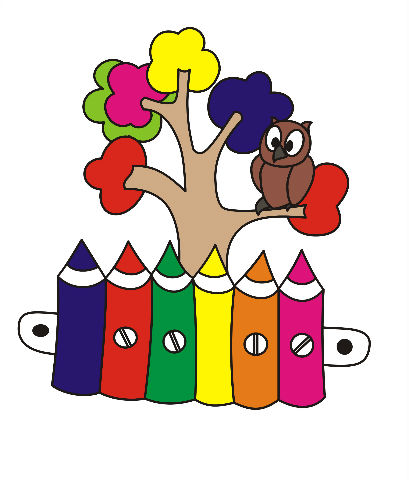  na šk.rok 2015/2016Vážení rodičia, milí predškoláci!Blíži sa zápis detí do základnej školy. Bude prebiehať od 15. januára do 15. februára 2015.Zápis detí do 1. ročníka je pre deti narodené od 1. septembra 2008 do 31. augusta 2009.Čo Vám naša škola ponúka?školský vzdelávací program zameraný na výučbu cudzích jazykov i telesnej a športovej výchovy,zriadenie triedy pre nadané deti – triedu s rozšíreným vyučovaním cudzieho jazyka od 1.ročníka,vyučovanie na 1. stupni  zamerané na anglický jazyk hneď od 1. ročníka kvalifikovanými pedagógmi,zriadenie triedy pre nadané deti – športovú triedu,vyučovanie telesnej výchovy v telocvični, na palubovke, športovej hale a mestskom bazéne,možnosť športového vyžitia v školskom centre voľného času /loptové hry/,mimoškolské aktivity - záujmové krúžky - cudzojazyčné, športové, umelecké, tanečné, práca s PC a rôzne iné,kvalitný kolektív pedagogických pracovníkov, ktorí používajú kombinácie netradičných a klasických metód vyučovania v učebniach,zabezpečenie pestrej činnosti v školskom klube detí (družina) od 7:00 do 16:30,zabezpečenie kvalitnej a pestrej stravy pre Vaše dieťa, v prípade potreby je zabezpečená  príprava kvalitnej diétnej stravy pre celiatikov,individuálny prístup k žiakom v spolupráci so špeciálnym pedagógom a asistentom učiteľa,organizovanie tradičných podujatí školy a  pestrej mimoškolskej činnosti.Čo sa očakáva od budúceho prváka?Základné požiadavky:čistá a zrozumiteľná reč, schopnosť komunikovať, vyjadrovať sa plynuledostatočne vyvinutá hrubá motorika - dieťa dokáže stáť na jednej nohe, poskakovať, podliezať, atď.dostatočne vyvinutá jemná motorika - dokáže sa samostatne obliecť a obuť, pozapínať si gombíky a zaviazať šnúrky, vymaľovať tvar bez prechodu za vyznačenú čiaru apod.má poznať základné farby i základné geometrické tvary - kruh, štvorec, obdĺžnik od dieťaťa sa očakáva pozornosť, schopnosť komunikovať a sústrediť sa na určitú činnosť,dieťa by malo tiež vedieť: - nakresliť postavu so všetkými základnými znakmi - vystrihnúť jednoduchý tvar podľa predlohy - rozprávať obsah krátkej rozprávky a rozumieť obsahu - vedieť naspamäť detskú básničku alebo pesničku - orientovať  sa v priestore (vpredu, vzadu, hore, dole, vpravo, vľavo).Čo robiť v prípade, že dieťa ešte nie je dostatočne zrelé na školskú dochádzku a chce rodič požiadať o odklad školskej dochádzky o jeden školský rok?Ak dieťa po dovŕšení šiesteho roku veku nedosiahlo školskú spôsobilosť, riaditeľ školy rozhodne o odklade začiatku plnenia povinnej školskej dochádzky o jeden školský rok. Súčasťou žiadosti zákonného zástupcu je: a) odporučenie všeobecného lekára pre deti a dorast, b) odporučenie príslušného zariadenia výchovného poradenstva a prevencie. Na základe týchto odporučení riaditeľ školy rozhodne o odklade začiatku plnenia povinnej školskej dochádzky dieťaťa s informovaným súhlasom zákonného zástupcu dieťaťa.Dôvody na odklad školskej dochádzky:najznámejším hlavným kritériom pre vstup do prvej triedy je vek dieťaťa. Empiricky     stanovená veková hranica – dosiahnutie 6. roku – má v našom školstve dlhoročnú tradíciu. Väčšina detí, ktoré dovŕšia šiesty rok života pred začiatkom školského roka , je schopná bez väčších problémov začať školskú dochádzku a prijať novú rolu školáka. Povinnosťou rodičov je prihlásiť dieťa do základnej školy. nemá záujem o učenie, nie je prirodzene zvedavé na nové veci, nekladie otázky, má problémy s výslovnosťou alebo nevie formulovať vety, dieťa je príliš malé na to, aby mohlo sedieť v školskej lavici, nevydrží sa sústrediť a nezapamätá si vetu, nedokáže sa orientovať v čase, neovláda priestorovú orientáciu, nevie dodržiavať základnú hygienu, samostatne sa obliekať, obúvať, vyzliekať, nevie jesť príborom, nepozná údaje o sebe(rodine, adresu, svoj vek),  dieťa je nezrelé, neposedné, netrpezlivé.Aké údaje a doklady vyžaduje škola pri zápise dieťaťa?Pri zápise škola vyžaduje meno, priezvisko, dátum narodenia, rodné číslo, miesto narodenia, národnosť, štátne občianstvo a trvalé bydlisko dieťaťa, meno, priezvisko, adresu zamestnávateľa a trvalé bydlisko zákonných zástupcov (rodičov). Je potrebné priniesť rodný list dieťaťa. V prípade zdravotne postihnutého dieťaťa aj doklad o jeho zdravotnom postihnutí.Je potrebné v deň zápisu uviesť, či dieťa bude navštevovať školský klub detí, resp. stravovať sa v školskej jedálni?Škola môže zisťovať predbežný záujem o školský klub detí alebo školské stravovanie, tieto údaje však pre rodiča nie sú záväzné, slúžia na škole najmä na upresnenie jej organizačných a personálnych potrieb pre ďalší školský rok.Je možné zapísať dieťa do školy bez toho, aby sa zúčastnilo na zápise?Ak je dieťa v čase zápisu choré, alebo sa z iných dôvodov nemôže zúčastniť na zápise, rodič alebo iný zákonný zástupca je dieťa možné zapísať aj v jeho neprítomnosti a to na základe predložených dokladov.Kto je prítomný pri zápise?Okrem dieťaťa sú prítomní rodičia, spravidla budúca pani učiteľka, prísediaca pani učiteľka, školský špeciálny pedagóg. V rovnakom čase je možné vykonávať zápis i s viacerými deťmi.Ako prebieha zápis? Na zápise sa deti netestujú, všetko prebieha formou rozhovoru a hier tak, aby sa pani učiteľky s budúcimi prváčikmi čo najlepšie zoznámili. K dispozícii sú rôzne hry, doplňovačky, hádanky, farbičky, kocky, kartičky, interaktívna tabuľa. Všetko prebieha v príjemnom prostredí a s priateľským prístupom.Je možné zapísať i dieťa mladšie ako šesť rokov?Vo výnimočných prípadoch je možné zapísať aj dieťa, ktoré dosiahne vek šesť rokov v čase od začiatku školského roka do konca kalendárneho roka. Do školy môže byť také dieťa zapísané, pokiaľ je dostatočne fyzicky i psychicky zrelé na začiatok povinnej školskej dochádzky. Túto zrelosť musí rodič alebo iný zákonný zástupca dieťaťa preukázať súhlasnými vyjadreniami príslušného zariadenia výchovného poradenstva a prevencie a všeobecného lekára pre deti a dorast, ktoré priloží k žiadosti o zápis. Pri nadaných deťoch je možný aj skorší začiatok školskej dochádzky. Aj v týchto prípadoch je potrebné preskúmať pripravenosť dieťaťa. Takéto dieťa musí splniť školou stanovené kritériá pre vedomostnú, záujmovú, emocionálno-sociálnu a celkovú osobnostnú úroveň zrelosti.Môže rodič zmeniť základnú školu po zápise do prvého ročníka?Na plnenie  povinnej školskej dochádzky žiakov na ZŠ je na území mesta Bardejov a v jeho častiach určených sedem školských obvodov.(Všeobecné záväzné nariadenie mesta Bardejov č.41/2002).Tretí školský obvod pre ZŠ Bartolomeja Krpelca tvoria ulice:Andraščíkova ul.Bardejovské KúpeleB. S. TimravyDlhý radDružstevnáFučíkovaHurbanovaKellerovaMlynskáMníchovský potokM.V.MiškovskéhoNábrežnáNám. SNPNový sadŠtefánikovaT. ŠevčenkuToplianskaUl. 29. augustaPoštárka č. 29 – 43, 155Obce: Hrabovec, KomárovRodič alebo zákonný zástupca žiaka má právo zmeniť základnú školu, do ktorej pôvodne svoje dieťa zapísal. Mal by si však zistiť, či základná škola, do ktorej chce svoje dieťa prehlásiť, je schopná žiaka prijať. Riaditeľ novej školy musí s prijatím žiaka súhlasiť. Odmietnuť ho môže vtedy, ak by boli všetky triedy príslušného ročníka plne obsadené. V prípade, že je voľné miesto, zapíše rodič alebo zákonný zástupca dieťa do tejto základnej školy. Rodič musí ohlásiť túto zmenu riaditeľovi školy, ktorú pôvodne malo dieťa po zápise navštevovať. O zmene školy dieťaťa by mal informovať aj riaditeľ novej školy a to riaditeľa pôvodnej školy i jej zriaďovateľa.A takto to pri zápise do našej školy vyzeralo minulý rok :-)   Fotogaléria zo zápisu